Publicado en  el 20/06/2014 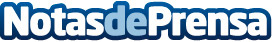 La Policía Nacional libera a cinco mujeres obligadas a prostituirse en AlmeríaDatos de contacto:Nota de prensa publicada en: https://www.notasdeprensa.es/la-policia-nacional-libera-a-cinco-mujeres_1 Categorias: Nacional http://www.notasdeprensa.es